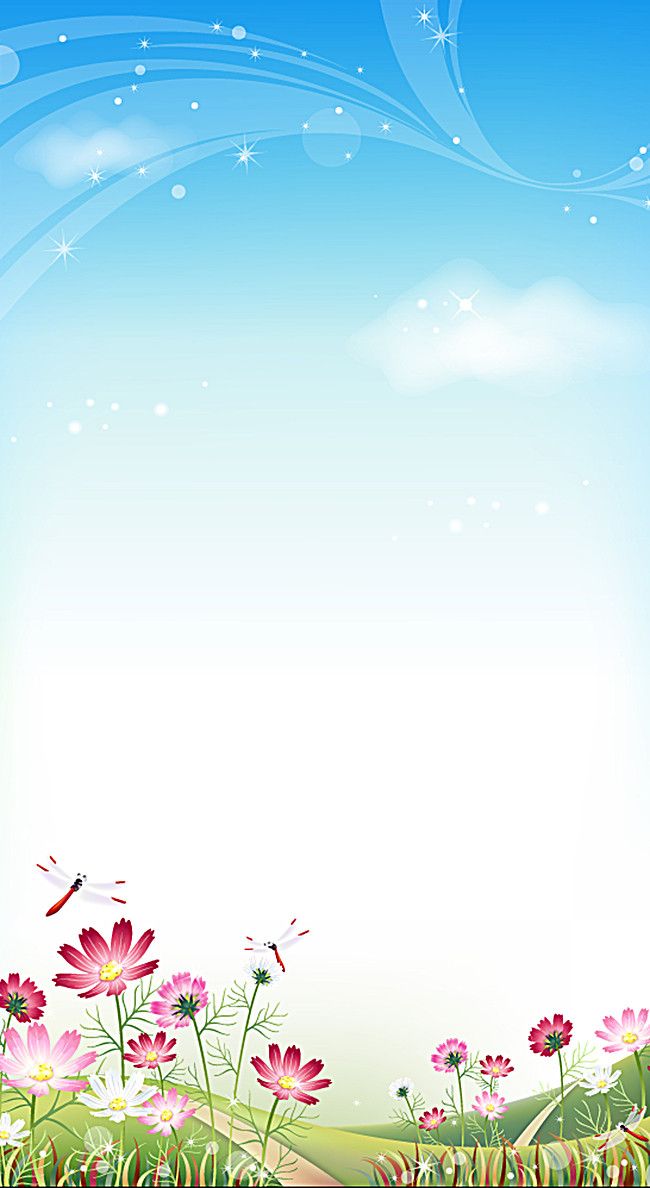 Today was to beYour special dayYour 1st Holy CommunionThe 16th of MayIt’s hard being apartBut we’re doing our bestWe’re having fun with our familiesUp here in the NorthwestScoil Mhuire is waitingTo once again open its doorsThe playground waitingFor the laughter and roarsBut until thenEven though we’re apartWe’re thinking of each otherIn our mind and heartSo on this, your special dayWe’ll light a candle and say a prayerWe’re thinking of you allGod Bless and Take care